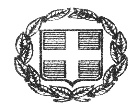 ΕΛΛΗΝΙΚΗ ΔΗΜΟΚΡΑΤΙΑ 	                ΝΟΜΟΣ ΑΤΤΙΚΗΣ Ν.Π.Δ.Δ. ΚΟΙΝΩΝΙΚΗΣ ΜΕΡΙΜΝΑΣΚΑΙ ΠΡΟΣΧΟΛΙΚΗΣ ΑΓΩΓΗΣ                                                            ΔΗΜΟΥ ΡΑΦΗΝΑΣ   - ΠΙΚΕΡΜΙΟΥ                                             δ.τ. «ΦΙΛΙΠΠΟΣ ΚΑΒΟΥΝΙΔΗΣ»	                Ταχ. Δ/νση : Δημοκρατίας 8Τ.Κ.: 19009 - ΡΑΦΗΝΑΠληρ.: Καπριγιάννη ΕυγενίαΤηλ.: 22940-75555 & 22940-39256ΕΝΗΜΕΡΩΣΗ ΕΠΕΞΕΡΓΑΣΙΑΣ ΠΡΟΣΩΠΙΚΩΝ ΔΕΔΟΜΕΝΩΝΕισαγωγή- Στοιχεία Επικοινωνίας του ΔήμουΟ φορέας με την επωνυμία «Νομικό Πρόσωπο Δημοσίου Δικαίου Κοινωνικής Μέριμνας και Προσχολικής Αγωγής Δήμου Ραφήνας-Πικερμίου (Φίλιππος Καβουνίδης) (εφεξής «ΝΠΔΔ») είναι ο Υπεύθυνος Επεξεργασίας Δεδομένων για τους σκοπούς του Γενικού Ευρωπαϊκού Κανονισμού για την Προστασία των Προσωπικών Δεδομένων 2016/679 (εφεξής «ΓΚΠΔ») όταν οι εγγραφές των παιδιών στη δομή Παιδικός Σταθμός Περιοχής Ραφήνας ή Βρεφονηπιακός σταθμός Περιοχής Ραφήνας (εφεξής «Παιδικός Σταθμός») γίνονται μέσω συστήματος μοριοδότησης με κοινωνικά κριτήρια και υποβάλλεται φάκελος απευθείας στο ΝΠΔΔ ή μέσω του Προγράμματος όπως ορίζεται κατωτέρω. Ως «Προσωπικά Δεδομένα» ορίζονται κάθε πληροφορία που αφορά ταυτοποιημένο ή ταυτοποιήσιμο φυσικό πρόσωπο («υποκείμενο των δεδομένων»). Ως  «Δεδομένα Ειδικών Κατηγοριών» (Ευαίσθητα Προσωπικά Δεδομένα) νοούνται τα Προσωπικά Δεδομένα τα οποία είναι εκ φύσεως ιδιαίτερα ευαίσθητα σε σχέση με θεμελιώδη δικαιώματα και ελευθερίες των φυσικών προσώπων και χρήζουν ειδικής προστασίας, καθότι το πλαίσιο της επεξεργασίας τους θα μπορούσε να δημιουργήσει σημαντικούς κινδύνους για τα θεμελιώδη δικαιώματα και τις ελευθερίες των φυσικών προσώπων. Όπου παρατίθενται οι όροι «ΝΠΔΔ», «σε εμάς», «δικό(-ά) μας» ή «εμείς», αναφέρονται αποκλειστικά στο ΝΠΔΔ. Για οιαδήποτε πληροφορία σχετικά με τα Προσωπικά Δεδομένα σας  καθώς και την επεξεργασία και προστασία τους μπορείτε να απευθύνεστε στον Υπεύθυνο Προστασίας Δεδομένων  στο email npddfk.dpo@gmail.com και στην τηλεφωνική γραμμή 22940 75555.Ποιά Προσωπικά Δεδομένα συλλέγει το ΝΠΔΔ και γιατί;Το ΝΠΔΔ στο πλαίσιο εγγραφής νηπίων και βρεφών μέσω αιτήσεων στο Παιδικό Σταθμό καθώς και υλοποίησης της δράσης «Εναρμόνιση Οικογενειακής & Επαγγελματικής Ζωής»  (εφεξής «το Πρόγραμμα»), συλλέγει στοιχεία ταυτοποίησης του αιτούντος συμμετέχοντος όπως προβάλλεται και απαιτείται κατά περίπτωση από τον νόμο, όπως ενδεικτικά:Στοιχεία επικοινωνίας: Ονοματεπώνυμο γονέα ή κηδεμόνα, Ονοματεπώνυμο παιδιού, Ημερομηνία γέννησης παιδιού, Διεύθυνση κατοικίας, Πόλη, Τηλ. Οικίας, email Πιστοποιητικό Οικογενειακής ΚατάστασηςΛογαριασμός Δ.Ε.Κ.Ο ( ΔΕΗ, ΟΤΕ, ΕΥΔΑΠ ) για την πιστοποίηση της μόνιμης κατοικίας στο όνομα του γονέαΔικαιολογητικά επαγγελματικής κατάστασης και των δύο γονέωνΠρόσφατη μηνιαία ανάλυση μισθοδοσίας (για γονείς εργαζόμενους στο δημόσιο τομέα)Βεβαίωση εργασίας από τον εργοδότη και φωτοτυπία ενσήμων ή βεβαίωση ασφάλισης από τον οικείο ασφαλιστικό φορέα (για γονείς εργαζόμενους στον ιδιωτικό τομέα)Υπεύθυνη δήλωση του Ν.1599/86 όπου θα αναφέρεται το είδος και η έδρα της επιχείρησης και βεβαίωση ασφάλισης από τον οικείο ασφαλιστικό φορέα (για γονείς ελεύθερους επαγγελματίες)Δελτίο ανεργίας ΟΑΕΔ σε ισχύ ή άλλο ισοδύναμο έγγραφο στο οποίο να βεβαιώνεται η ανεργία (για άνεργους γονείς)Αντίγραφο εκκαθαριστικού σημειώματος Δεδομένα ειδικών κατηγοριών (Βεβαίωση παιδιάτρου για την καλή σωματική και πνευματική υγεία του παιδιού και αντίγραφο των προβλεπόμενων εμβολίων από το βιβλιάριο υγείας του παιδιού)Δεδομένα που αποκαλύπτουν την συμπεριφορά, τρόπους ζωής ή καταναλωτικές συνήθειες των παιδιών (βιογραφικό παιδιού).Σημειώνεται ότι εσείς, ως υποκείμενα των δεδομένων αλλά και ως  ασκούντες την γονική μέριμνα των ανηλίκων (υποκειμένων των δεδομένων), εγγυάστε ότι τα Προσωπικά Δεδομένα που υποβάλετε στο ΝΠΔΔ είναι ακριβή και αληθή και αναλαμβάνετε την ευθύνη να γνωστοποιήσετε στο ΝΠΔΔ οποιαδήποτε μεταβολή τους. Το ΝΠΔΔ, ρητώς επιφυλάσσεται του δικαιώματός του να αποκλείσει από τη συμμετοχή στο Πρόγραμμα οποιοδήποτε συμμετέχοντα έχει υποβάλει ψευδή δεδομένα.Νομική Βάση ΕπεξεργασίαςΗ νομική βάση επεξεργασίας των Προσωπικών Δεδομένων που συλλέγονται σύμφωνα με τα παραπάνω και με βάση το σύστημα συλλογής των εν λόγω δεδομένων, είναι η εξής:Απλά δεδομένα: η επεξεργασία των ανωτέρω Προσωπικών Δεδομένων είναι απαραίτητη για την εκτέλεση της μεταξύ μας σύμβασης και παροχής υπηρεσιών φροντίδας και φιλοξενίας σε δομές παροχής φροντίδας και φιλοξενίας βρεφών, νηπίων από το ΝΠΔΔ προς εσάς, την εξασφάλιση των οικονομικών αξιώσεων αλλά και την με ευρύτερη έννοια εκπλήρωση καθήκοντος που εκτελείται προς το δημόσιο συμφέρον ή κατά την άσκηση δημόσιας εξουσίας που έχει ανατεθεί στο ΝΠΔΔ. Ειδικά, ως προς τα Προσωπικά Δεδομένα των γονέων, νομική βάση επεξεργασίας είναι η συμμόρφωση με έννομη υποχρέωση του ΝΠΔΔ για επικοινωνία με τους γονείς για λόγους που αφορούν αφενός την ενημέρωσή τους για τις δράσεις του ΝΠΔΔ και αφετέρου την συμμόρφωση του ΝΠΔΔ με την υποχρέωση εποπτείας μέριμνας και φροντίδας προς το ανήλικο παιδί τους. Ειδικά όσον αφορά την χρήση φωτογραφικού υλικού ή/και βίντεο των παιδιών σας, αυτή πραγματοποιείται μόνον με την προηγούμενη δική σας ρητή συγκατάθεση, που αποτελεί και τη νομική βάση της εν λόγω επεξεργασίας. Έχετε το δικαίωμα να ανακαλέσετε  την συγκατάθεση ανά πάσα στιγμή, οπότε οι αντίστοιχες φωτογραφίες και βίντεο θα διαγράφονται. Η εν λόγω υποχρέωση δεν υφίσταται για φωτογραφίες που έχουν συμπεριληφθεί σε ενημερωτικά ή αναμνηστικά έντυπα του ΝΠΔΔ. Επίσης, σε περίπτωση φωτογραφιών/βίντεο, όπου απεικονίζονται περισσότεροι συμμετέχοντες, ενδεχόμενη άρνησή σας να συγκατατεθείτε στην εμφάνισή του ανηλίκου τέκνου ή η εκ των υστέρων ανάκληση της συγκατάθεσής σας, δεν συνεπάγεται τη μη λήψη -ή αντίστοιχα την καταστροφή- των φωτογραφιών/βίντεο, αλλά τη θόλωση μόνο της εικόνας (πρόσωπο και σώμα) του ανηλίκου.  Η ανάκληση της συγκατάθεσης δεν θίγει τη νομιμότητα της επεξεργασίας που έχει ήδη πραγματοποιηθεί (δημοσίευση σε λεύκωμα, ανάρτηση στην ιστοσελίδα κλπ.).  Δεδομένα Ειδικών Κατηγοριών: Η επεξεργασία των Δεδομένων Ειδικής Κατηγορίας βασίζεται στην εκάστοτε Πρόσκληση Εκδήλωσης Ενδιαφέροντος της Ε.Ε.Τ.Α.Α Α.Ε στο πλαίσιο του ΕΣΠΑ 2014-2020 όπου καθορίζονται τα γενικά κριτήρια για την ένταξη  των δικαιούχων στις κοινωνικές δομές του ΝΠΔΔ συμπεριλαμβανομένου του Προγράμματος και είναι απαραίτητη για λόγους ουσιαστικού δημόσιου συμφέροντος, βάσει του δικαίου της Ένωσης ή κράτους μέλους. Τα δεδομένα αυτά, διατηρούνται και επεξεργάζονται από το ΝΠΔΔ καθώς είναι αντικειμενικά ουσιώδη για την αξιολόγηση της αίτησης και την συμμετοχή στο Πρόγραμμα. Για όσο χρόνο θα παραμένει σε ισχύ το Πρόγραμμα το ΝΠΔΔ θα επεξεργάζεται τα δεδομένα που είναι απαραίτητα για τη λειτουργία του.Σκοπός Επεξεργασίας των Προσωπικών δεδομένωνΤο ΝΠΔΔ συλλέγει τα ως άνω Προσωπικά Δεδομένα από εσάς αποκλειστικά προς το σκοπό:α. της αξιολόγησης της αίτησης β. της διασφάλισης της καλής οργάνωσης και ομαλής εκτέλεσης και λειτουργίας των κοινωνικών δράσεων στο πλαίσιο υλοποίησης του Προγράμματος σύμφωνα με τις προδιαγραφές του νόμου, γ. της επικοινωνίας με τους αιτούντες, τους δικαιούχους και τους νομίμους εκπροσώπους τους, δ. της προστασίας της ασφάλειας των ανήλικων τέκνων κατά την συμμετοχή τους στο Πρόγραμμα και στις εκάστοτε δράσεις στο πλαίσιο υλοποίησης του Προγράμματος.Αποδέκτες δεδομένων: Το ΝΠΔΔ μπορεί να διαβιβάζει τα δεδομένα τα δικά σας ή των τρίτων (π.χ. συνοικούντων) σε τρίτα μέρη προκειμένου να επιτευχθεί ή οργάνωση και ομαλή εκτέλεση των δράσεων του Προγράμματος ή όταν καλείται το ΝΠΔΔ να συμμορφωθεί με φορολογικές, διοικητικές ή άλλες εκ του νόμου υποχρεώσεις. Το ΝΠΔΔ δεν διαβιβάζει Προσωπικά Δεδομένα (συμπεριλαμβανομένων των Δεδομένων Ειδικών Κατηγοριών) σε αποδέκτες που βρίσκονται εγκατεστημένοι σε χώρες εκτός της Ευρωπαϊκής Ένωσης. Ενδεικτικά, οι αποδέκτες των δεδομένων δύνανται να είναι:Φορείς με τους οποίους συνεργάζεται κατά περίπτωση το ΝΠΔΔ για την υλοποίηση του συγκεκριμένου Προγράμματος καθώς και υπηρεσίες του ΝΠΔΔ που εμπλέκονται στην υλοποίηση εκπαιδευτικών, αθλητικών, πολιτιστικών, κατασκηνωτικών και άλλων δραστηριοτήτων (αρμόδια τμήματα του ΝΠΔΔ και άλλων δημοσίων φορέων, πολιτιστικοί και αθλητικοί σύλλογοι, ταξιδιωτικά γραφεία, Δήμος Ραφήνας-Πικερμίου κ.λπ.)Οι φορολογικές ή ελεγκτικές αρχές σε περίπτωση σχετικού ελέγχου.Δημόσιες Αρχές όπως Διαύγεια και ΚΗΜΔΗΣ όταν απαιτείται από τον νόμοΔικαστικές ή άλλες δημόσιες Αρχές σε περιπτώσεις εγέρσεως νομικών αξιώσεων ή τελέσεως ποινικών πράξεωνΠροσωπικό του ΝΠΔΔ το οποίο παρέχεται για την υλοποίηση του Προγράμματος.Χρόνος Διατήρησης Προσωπικών Δεδομένων Το ΝΠΔΔ θα διατηρεί και επεξεργάζεται τα δεδομένα σας για όσο χρονικό διάστημα απαιτείται από τον νόμο, για την διάρκεια της λειτουργίας του προγράμματος και για χρονικό διάστημα 1 έτους από την διαγραφή σας από το Πρόγραμμα ή της διαγραφής σας από τον Παιδικό Σταθμό.Για όσες επεξεργασίες των δεδομένων σας γίνονται βάσει της συγκατάθεσής σας, μέχρι να δηλώσετε την άρση της συγκατάθεσής σας. Παρόλα αυτά κάποια αναγκαία Προσωπικά Δεδομένα που αφορούν τις συναλλακτικές σας σχέσεις με το ΝΠΔΔ καθώς και την ενημέρωση, συγκατάθεση και άρση της συγκατάθεσής σας (όπου αυτή υφίσταται) για την επεξεργασία των δεδομένων σας, δύνανται να παραμένουν ως πληροφορίες για τον εκάστοτε εγγεγραμμένο συμμετέχοντα προς διασφάλιση της απόδειξης της νομιμότητας της επεξεργασίας των δεδομένων του από το ΝΠΔΔ και την διασφάλιση των έννομων αξιώσεων των μερών.Τεχνικά και Οργανωτικά μέτρα προστασίας: Το ΝΠΔΔ καθώς και οι εκτελούντες την επεξεργασία για λογαριασμό του εφαρμόζουν τα κατάλληλα τεχνικά και οργανωτικά μέτρα για την, κατά το δυνατό, καλύτερη προστασία των Προσωπικών Δεδομένων ενάντια σε τυχαία ή παράνομη καταστροφή ή απώλεια, αλλοίωση, παράνομη γνωστοποίηση ή πρόσβαση σε αυτά και γενικά την παράνομη επεξεργασία τους όπως και για την διασφάλιση της δυνατότητας αποκατάστασης της διαθεσιμότητας και της πρόσβασης σε αυτά. Το ΝΠΔΔ απαιτεί από εργαζόμενους, οι οποίοι δεσμεύονται με σύμβαση εχεμύθειας και εμπιστευτικότητας, να λαμβάνουν όλα τα αναγκαία τεχνικά και οργανωτικά μέτρα ώστε να αποτρέπουν την αποκάλυψη των Προσωπικών Δεδομένων των συμμετεχόντων στα προγράμματα. Σε περίπτωση επεξεργασίας των Προσωπικών Δεδομένων από τρίτα μέρη, η επεξεργασία πραγματοποιείται μόνο σύμφωνα με τις ρητές οδηγίες του ΝΠΔΔ και εφόσον τα τρίτα μέρη έχουν δεσμευτεί να λαμβάνουν τα κατάλληλα τεχνικά και οργανωτικά μέτρα προστασίας σύμφωνα με τον ΓΚΠΔ.Τα δικαιώματά σαςΣτο πλαίσιο του ΓΚΠΔ έχετε τα ακόλουθα δικαιώματα: Να ζητήσετε αντίγραφο των Προσωπικών Δεδομένων (των δικών σας και του παιδιού σας)Να ανακαλέσετε τη συγκατάθεσή σας όταν αυτή είναι η νομική βάση της επεξεργασίας των Προσωπικών Δεδομένων (των δικών σας και του παιδιού σας)Να ζητήσετε τη διόρθωση των Προσωπικών Δεδομένων εάν αυτά είναι ανακριβή (των δικών σας και του παιδιού σας)Να ζητήσετε τη διαγραφή των Προσωπικών Δεδομένων που έχετε παράσχει (των δικών σας και του παιδιού σας)Να ζητήσετε τον περιορισμό της επεξεργασίαςΝα ζητήσετε τη φορητότητα των Προσωπικών Δεδομένων (των δικών σας και του παιδιού σας)Να εναντιωθείτε σε κάποια μορφή επεξεργασίας των Προσωπικών Δεδομένων από εμάς (των δικών σας και του παιδιού σας).Σε περίπτωση άσκησης ενός ή περισσότερων εκ των ως άνω αναφερομένων δικαιωμάτων,  λαμβάνουμε κάθε δυνατό μέτρο για την ικανοποίηση του αιτήματος, εντός εύλογης προθεσμίας, αλλά το αργότερο εντός ενός (1) μηνός από την υποβολή του αιτήματος και την ταυτοποίησή του. Η εν λόγω προθεσμία μπορεί να παραταθεί κατά δύο (2) ακόμη μήνες το μέγιστο, εφόσον το αίτημα είναι πολύπλοκο ή υπάρχει μεγάλος αριθμός αιτημάτων. Για την άσκηση των ανωτέρω δικαιωμάτων, μπορείτε να απευθύνεστε στο e-mail:  npddfk.dpo@gmail.com. Τέλος εάν θεωρείτε ότι παραβιάζεται κάποιο δικαίωμά σας αναφορικά με την προστασία Προσωπικών Δεδομένων έχετε το δικαίωμα να προσφύγετε στην Αρχής Προστασίας Δεδομένων Προσωπικού Χαρακτήρα σχετικά με τον τρόπο με τον οποίο επεξεργαζόμαστε τα Προσωπικά σας Δεδομένα. Για περισσότερες πληροφορίες, επισκεφτείτε την διεύθυνση http://www.dpa.gr/. 